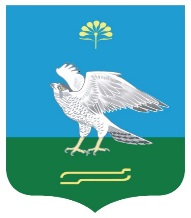 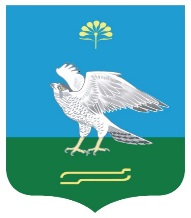 Рассмотрение Протокола инициативной группы проекта ППМИ       В соответствии с Федеральным законом от 06.10.2003 г. № 131-ФЗ «Об общих принципах организации местного самоуправления в  Российской Федерации», Уставом сельского поселения Зильдяровский сельсовет муниципального района Миякинский район Республики Башкортостан, заслушав информацию о реализации в Республике Башкортостан проектов развития общественной инфраструктуры, основанных на местных инициативах (Программа поддержки местных инициатив – ППМИ) и о возможном участии в нем муниципального образования, Совет сельского поселения Зильдяровский сельсовет муниципального района Миякинский район Республики Башкортостан  Решил:Информацию председателя инициативной группы Галимовой С.З. о сэкономленных средствах по проекту «Капитальный ремонт МОБУ СОШ с.Зильдярово МР Миякинский район РБ», основанный на местных инициативах (Программа поддержки местных инициатив – ППМИ) принять к сведению.Считать целесообразным, сэкономленные средства населения в сумме 238660 (двести тридцать восемь тысяч шестьсот шестьдесят руб. 00 коп.), направить на приобретение окон и необходимого дополнительного оборудования по капитальному ремонту  МОБУ СОШ с.Зильдярово МР Миякинский район РБ.3. Обнародовать настоящее решение на информационном стенде в здании администрации сельского поселения Зильдяровский сельсовет и разместить на официальном сайте сельского поселения в сети Интернет.Глава сельского поселения                                                             З.З. Идрисовс. Зильдярово12.11.2018г № 137